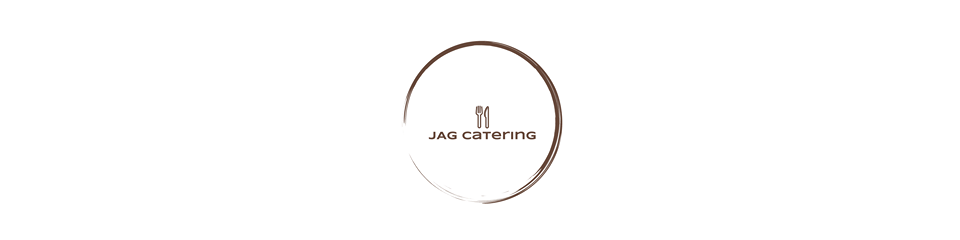 Soup of the day £3.50Battered mushrooms with dressed leaves & garlic mayo £4.50Crispy breaded brie with cranberry & dressed leaves £4.95/£8.95Watermelon & pineapple cocktail with a coulis & raspberry sorbet £4.25Mexican chunky chilli & basmati rice £8.50Portavogie hand peeled scampi with tartar sauce, homecut chips & lemon £10.50Prawn open sandwich £9.006oz steak burger with BBQ sauce, bacon, cheese and onion rings & homecut chips £9.50Golfers fry £6.95Filled baps from £3Chicken curry with basmati rice & poppadum £8.95Lasagne, garlic bread with choice of side £8.95Chicken and onion ring stack on a bed of champ with creamy pepper sauce £9.25Grilled pork loin chops on roast vegetables & pepper sauce £8.95Escalope of chicken topped with beetroot chutney & goats cheese £9.25Crispy battered cod, mushy peas, lemon & tartar sauce £9.25Poached sole & prawn thermidor £9.958oz Rump steak garni £14.0010oz sirloin steak garni £18.00Steaks come with onion rings, grilled tomato & creamy pepper sauce